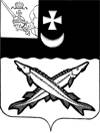 КОНТРОЛЬНО-СЧЕТНЫЙ ОРГАН БЕЛОЗЕРСКОГО МУНИЦИПАЛЬНОГО РАЙОНА161200, Вологодская область, г. Белозерск, ул. Фрунзе, д.35тел. (81756)  2-32-54,  факс (81756) 2-32-54,   e-mail: krk@belozer.ruЗАКЛЮЧЕНИЕ на отчет об исполнении бюджета Шольского сельского поселения за 1 квартал 2021 года31 мая 2021 годаЗаключение Контрольно-счетного органа района на отчет об исполнении бюджета Шольского сельского поселения за 1 квартал 2021 года подготовлено на основании пункта 5 плана работы Контрольно-счетного органа района на 2021 год, пункта 12.2 статьи 12 Положения «О контрольно-счетном органе Белозерского муниципального района», утвержденного решением Представительного Собрания района от 26.05.2020  № 33, ст.157, 264.1, 264.2, 268.1 Бюджетного Кодекса Российской Федерации, ст.9 Федерального закона от 07.02.2011 № 6-ФЗ «Об общих принципах организации и деятельности контрольно-счетных органов субъектов Российской Федерации и муниципальных образований», Положения о бюджетном процессе в Шольском сельском поселении, утвержденного решением Совета сельского поселения от 30.04.2020 №12 (с изменениями и дополнениями). При подготовке заключения использованы отчетность и информационные материалы, представленные Финансовым управлением Белозерского муниципального района.В соответствии с решением Совета Шольского сельского поселения от 30.04.2020 №12, с дополнениями и изменениями «Об утверждении Положения о бюджетном процессе в Шольском сельском поселении»  отчет об исполнении  бюджета поселения (ф.0503117) за первый квартал, полугодие и девять месяцев текущего финансового года утверждается и направляется  в Совет поселения и контрольно-счетный орган (далее – КСО района).Отчет об исполнении  бюджета поселения за 1 квартал 2021 года  (далее – отчет об исполнении бюджета) утвержден постановлением администрации Шольского сельского поселения от 29.04.2021 №36 и представлен в КСО района  в соответствии с п. 1.4 раздела 7 Положения о бюджетном процессе в Шольском сельском поселении (далее - Положение).Анализ отчета об исполнении бюджета проведен КСО района в следующих целях:сопоставления исполненных показателей бюджета поселения за 1 квартал 2021 года с годовыми назначениями, а также с показателями за аналогичный период предыдущего года;выявления возможных несоответствий (нарушений) и подготовки предложений, направленных на их устранение.Общая характеристика бюджета поселенияОтчет об исполнении бюджета поселения составлен в форме приложений: 1 – по доходам бюджета поселения, 2 – по расходам  бюджета поселения по разделам, подразделам классификации расходов, 3 – по источникам внутреннего финансирования дефицита бюджета поселения.Основные характеристики бюджета поселения на 2021 год утверждены решением Совета Шольского сельского поселения от 25.12.2020 №42. Изменения в решение Совета поселения «О бюджете Шольского сельского поселения на 2021 год и плановый период 2022 и 2023 годов» в отношении основных характеристик в 1 квартале 2021 года вносились 2 раза (решение от 04.02.2021 №8, от 31.03.2021 №13).В результате внесенных изменений в бюджет поселения:- объем доходов увеличен на 907,5 тыс. рублей и составили 8 388,6 тыс. рублей;- объем расходов увеличен на 1 223,2 тыс. рублей  и составил 8 704,3 тыс. рублей;- утвержден дефицит бюджета в сумме 315,7 тыс. рублей.За 1 квартал 2021 года доходы бюджета поселения составили 	1 225,1 тыс. рублей  или 14,6% к годовым назначениям в сумме 8 388,6 тыс. рублей, в том числе налоговые и неналоговые доходы - 206,4 тыс. рублей (15,9%), безвозмездные поступления – 1 018,7 тыс. рублей (14,4%).Расходы бюджета поселения исполнены в сумме 1 568,7 тыс. рублей или 18,0% к утвержденным годовым назначениям в сумме 8 704,3 тыс. рублей.Исполнение основных характеристик бюджета поселения за 1 квартал 2021 года в сравнении с аналогичным периодом 2020 года характеризуется следующими данными.Таблица № 1                                                                                                                   тыс. рублейПо сравнению с 1 кварталом 2020 года доходы  бюджета поселения уменьшились на 216,8 тыс. рублей  или на 15,0%; расходы уменьшились на 13,2 тыс. рублей или на 0,8%. Бюджет поселения за 1 квартал 2021 года исполнен с дефицитом в сумме 343,6 тыс. рублей, за аналогичный период 2020 года бюджет исполнен с дефицитом в сумме 140,0 тыс. рублей.Доходы  бюджета поселенияИсполнение доходной части бюджета является одним из основных показателей финансового состояния муниципального образования.Доходная часть бюджета поселения сформирована за счет поступлений из следующих основных источников: налоговых, неналоговых доходов и безвозмездных поступлений.Таблица № 2                                                                                                                    тыс. рублейИсполнение бюджета по доходам за 1 квартал 2021 года составило:- по налоговым доходам – 206,4 тыс. рублей или 17,1% уточненного бюджета на год;- по неналоговым доходам поступлений не производилось, при запланированной сумме на год 90,0 тыс. рублей;- по безвозмездным поступлениям – 1 018,7 тыс. рублей или 14,4% уточненного бюджета на год.Исполнение доходной части бюджета за 1 квартал 2021 года обеспечено на 83,2% безвозмездными поступлениями и на 16,8% собственными доходами.Таким образом, в доходах бюджета поселения доля собственных доходов на 66,4 процентных пункта меньше доли финансовой безвозмездной помощи вышестоящего бюджета. За 1 квартал 2020 года в структуре доходов бюджета поселения доля собственных доходов составляла 14,6%, безвозмездных поступлений 85,4%.Налоговые и неналоговые доходы исполнены в сумме 206,4 тыс. рублей или на 15,9% к утвержденным годовым назначениям 1 296,0 тыс. рублей. Удельный вес собственных доходов в общих доходах бюджета поселения составил 16,8%. По сравнению с 1 кварталом 2020 года поступление налоговых и неналоговых  доходов  уменьшилось на 4,4 тыс. рублей или на 2,1%. На долю налоговых доходов приходится 16,8%, на долю неналоговых доходов 0,0%, что в абсолютной сумме соответственно составляет 206,4 тыс. рублей и 0,0 тыс. рублей.Наибольший удельный вес в поступлении собственных доходов бюджета поселения занимает налог на доходы физических лиц – 89,0%, что в денежном выражении составляет 183,6 тыс. рублей.Налоговые доходы за 1 квартал 2021 года исполнены в сумме 206,4 тыс. рублей или на 17,1% к плановым годовым назначениям, установленным в сумме 1 206,0 тыс. рублей. По сравнению с аналогичным периодом 2020 года объем налоговых доходов уменьшился на 4,4 тыс. рублей или на 2,1%.Структура налоговых доходов бюджета поселения представлена в таблице:Таблица №3                                                                                                                        тыс. рублейВ отчетном периоде основным источником налоговых доходов бюджета поселения являлся налог на доходы физических лиц. Доля налога на доходы физических лиц в налоговых доходах бюджета составляет 89,0%, по сравнению с 2020 годом увеличился на 2,1 процентных пункта. Общий объем поступлений указанного налога составил 183,6 тыс. рублей или 22,7% от запланированной суммы на год 810,0 тыс. рублей. Объем поступлений данного налога за аналогичный период 2020 года составил 183,2 тыс. рублей. Таким образом, по сравнению с 1 кварталом 2020 года объем поступлений налога на доходы физических лиц в бюджет поселения увеличился на 0,4 тыс. рублей или на 0,2%.Основные налогоплательщики в бюджет Шольского сельского поселения:АО «Белозерский леспромхоз»;МОУ «Шольская СОШ»;БУЗ ВО «Белозерская ЦРБ».Поступление налога на имущество физических лиц за 1 квартал 2021 года составило 3,0 тыс. рублей или 1,0% от плановых годовых назначений 287,0 тыс. рублей. Удельный вес в налоговых доходах бюджета составил 1,5%. Объем поступлений указанного налога за аналогичный период прошлого года составил  17,0 тыс. рублей. Таким образом, по сравнению с 1 кварталам 2020 года поступление  налога на имущество физических лиц  уменьшилось на 14,0 тыс. рублей или на 82,4%.Поступление земельного налога за 1 квартал 2021 года составило 18,5 тыс. рублей, что составляет 19,9% от планового годового назначения 93,0 тыс. рублей. Удельный вес в налоговых доходах бюджета составляет 8,9%. Объем поступлений указанного налога за аналогичный период прошлого года составил 10,3 тыс. рублей. Таким образом, по сравнению с 1 кварталом 2020 года поступление земельного налога в бюджет поселения увеличилось на 8,2 тыс. рублей или на 79,6%.Доходы от уплаты государственной пошлины за 1 квартал 2021 года составляют 1,3 тыс. рублей, что составляет 8,1% от планового годового назначения 16,0 тыс. рублей. Удельный вес в налоговых доходах бюджета составляет 0,6%. Объем поступлений за аналогичный период прошлого года составил  0,3 тыс. рублей. Таким образом, по сравнению с 1 кварталом 2020 года поступление доходов от уплаты государственной пошлины в бюджет поселения увеличилось на 1,0 тыс. рублей или в 4,3раза. В ходе проведенного сравнительного анализа поступлений в бюджет налоговых доходов за 1 квартал 2021 года и 1 квартал 2020 года установлено увеличение по всем видам налоговых доходов, кроме налога на имущество физических лиц.В целом, по сравнению с аналогичным периодом 2020 года, поступление налоговых доходов за 1 квартал 2021 года уменьшилось на 4,4 тыс. рублей или на 2,1%.Неналоговые доходы за 1 квартал 2021 года не поступали, при запланированной сумме на год 90,0 тыс. рублей. В аналогичным периодом 2020 года неналоговых доходов также не поступало.Безвозмездные поступленияБезвозмездные поступления в бюджет поселения за 1 квартал 2021 года составили 1 078,6 тыс. рублей или 15,8% к утвержденным назначениям на год в сумме 7 092,6 тыс. рублей. Данные по исполнению законодательно утвержденных бюджетных назначений за 1 квартал 2021 года представлены в таблице:Таблица № 4                                                                                                                                  тыс. рублейПо сравнению с 1 кварталом 2020 года безвозмездные поступления уменьшились на 152,5 тыс. рублей или на 12,4%, их доля в общих доходах бюджета поселения составила 83,2%.Уменьшение безвозмездных поступлений за 1 квартал 2021 года по отношению к аналогичному периоду 2020 года обусловлено в основном уменьшением дотаций и субсидий.В отчетном периоде из районного бюджета  поступили дотации в сумме 638,5 тыс. рублей, из них:- на поддержку мер по обеспечению сбалансированности бюджетов в размере 437,3 тыс. рублей или на 18,6% от утвержденных назначений на год;- на выравнивание бюджетной обеспеченности в размере 201,2 тыс. рублей или 17,9% от утвержденных назначений на год;По сравнению с аналогичным периодом 2020 года поступление дотаций уменьшилось на 181,0 тыс. рублей или на 22,1%. Прочие субсидии за 1 квартал 2021 года поступили в сумме 248,8 тыс. рублей или 19,6% при утвержденных  годовых назначениях 1 270,7 тыс. рублей.По сравнению с аналогичным периодом 2020 года поступление субсидий уменьшилось на  52,8 тыс. рублей или на 17,5%.Субвенция из федерального бюджета на осуществление первичного воинского учета за 1 квартал 2021 года поступила в сумме 16,7 тыс. рублей или 16,0% при утвержденных  годовых назначениях 104,5 тыс. рублей. Субвенции сельским поселениям на выполнение передаваемых полномочий за 1 квартал 2021 года не поступали, при назначениях на год в сумме 2,0 тыс. рублей.Межбюджетные трансферты, передаваемые бюджетам сельских поселений из бюджетов муниципальных образований на осуществление части полномочий по решению вопросов местного значения в соответствии с заключенными соглашениями за 1 квартал 2021 года поступили в размере 174,6 тыс. рублей или 8,9% к утвержденным годовым назначениям в сумме 1 967,6 тыс. рублей.По сравнению с аналогичным периодом 2020 года поступление межбюджетных трансфертов увеличилось на 81,3 тыс. рублей или на 87,1%.В общем объеме безвозмездных поступлений за 1 квартал 2021 года наибольший удельный вес занимают дотации – 59,2%, доля субсидий составляет – 23,1%, субвенций 1,5%, на межбюджетные трансферты приходится 16,2%. Кассовый план по доходам на 1 квартал 2021 года утвержден в объеме 2 777,8 тыс. рублей или 33,1% от годовых назначений в размере 8 388,6 тыс. рублей, исполнен в объеме 1 225,1 тыс. рублей или 44,1% от утвержденных назначений на 1 квартал 2021 года.В ходе проведенного анализа исполнения бюджета поселения по доходам установлено, что исполнение доходной части бюджета поселения за 1 квартал 2021 года обеспечено на 83,2% безвозмездными поступлениями и на 16,8% собственными доходами.По сравнению с аналогичным периодом 2020 года поступления в доходную часть бюджета в отчетном периоде текущего года уменьшились на 15,0%. Снижение составило 216,8 тыс. рублей, в основном за счет уменьшения объема безвозмездных поступлений. Расчеты по платежам в бюджет поселенияПо состоянию на 01 апреля 2021 года недоимка по платежам в бюджет поселения составила 45,7 тыс. рублей.Анализ недоимки по платежам в бюджет поселения представлен в таблице:Таблица № 5                                                                                                                                  тыс. рублейНаибольший удельный вес занимает недоимка по земельному налогу физических лиц, так по состоянию на 01.04.2021 размер недоимки составил 34,3 тыс. рублей или 75,1% от общего объема.Уровень недоимки по состоянию на 01.04.2021 снизился на 49,9% или на 45,5 тыс. рублей по сравнению с данными на 01.01.2021.Контрольно-счетный орган района отмечает, что поступление недоимки является существенным потенциальным резервом увеличения налоговых доходов местного бюджета.Расходы  бюджета поселенияРасходы  бюджета на 2021 год первоначально утверждены в сумме 7 481,1 тыс. рублей. В течение 1 квартала 2021 года плановый объем расходов уточнялся два раза и в окончательном варианте составил 8 704,3 тыс. рублей, что больше первоначального плана на 16,4%.За 1 квартал 2021 года расходы бюджета поселения исполнены в сумме 1 568,7 тыс. рублей или на 18,0% к утвержденным годовым назначениям в сумме 8 704,3 тыс. рублей. По сравнению с 1 кварталом 2020 года расходы уменьшились на 13,2 тыс. рублей или на 0,8%. Таблица № 6                                                                                                                                  тыс. рублейОсновной удельный вес в составе произведенных расходов  бюджета поселения занимают расходы по разделу «Общегосударственные расходы» - 43,4%. За 1 квартал 2021 года исполнение составило 680,6 тыс. рублей или 17,7% к утвержденным годовым назначениям. По сравнению с аналогичным периодом 2020 года расходы по данному разделу уменьшились на 98,4 тыс. рублей или на 12,6%.Расходы на социальную сферу составляют незначительную часть в общей сумме расходов – 3,9% от общего объема расходов, в аналогичном периоде 2020 года – 2,6%.В отчетном периоде бюджет поселения исполнен на 18,0%, что значительно ниже планового процента исполнения (25%). По сравнению с аналогичным периодом 2020 года в отчетном периоде объем расходов увеличился по разделу «Жилищно-коммунальное хозяйство» на 67,3 тыс. рублей или на 13,1%, «Образование» на3,4 тыс. рублей, «Социальная политика» на 16,3 тыс. рублей или на 39,7%.Уменьшение расходов произошло по следующим разделам: «Общегосударственные вопросы» на 12,6% или на 98,4 тыс. рублей,  «Жилищно-коммунальное хозяйство» на 60,1% или на 153,6 тыс. рублей, «Национальная экономика» на 1,8 тыс. рублей или на 0,8%.Расходов за 1 квартал 2021 года не производилось по разделам «Национальная безопасность и правоохранительная деятельность». В ходе анализа исполнения расходной части  бюджета поселения, установлено, что за 1 квартал 2021 года бюджет поселения по расходам исполнен значительно ниже 25% (плановый процент исполнения).Дефицит бюджета поселенияПервоначальным решением Совета поселения дефицит не утвержден. Решением Совета Шольского сельского поселения от 04.02.2021 №8 дефицит утвержден в размере 315,7 тыс. рублей или 24,4% от общего объема доходов без учета объема безвозмездных поступлений. Бюджет поселения за 1 квартал 2021 года исполнен с дефицитом в размере 343,6 тыс. рублей.Сведения по дебиторской и кредиторской задолженности к отчету не приложены, дополнительно контрольно-счетным органом не запрашивались, в связи с этим анализ дебиторской и кредиторской задолженности не произведен.Вывод1. Представленные формы бюджетной отчетности составлены в соответствии с Приказом Минфина России от 28.12.2010 № 191н "Об утверждении Инструкции о порядке составления и представления годовой, квартальной и месячной отчетности об исполнении бюджетов бюджетной системы Российской Федерации" (с изменениями и дополнениями).2. В соответствии с п. 4 ст. 264.1 Бюджетного кодекса РФ отчет об исполнении бюджета за 1 квартал 2021 года содержит данные об исполнении бюджета по доходам, расходам и источникам финансирования дефицита бюджета в соответствии с бюджетной классификацией РФ.3. Отчет об исполнении бюджета Шольского сельского поселения за 1 квартал 2021 года в представленном виде соответствует нормам действующего бюджетного законодательства.4. Бюджет Шольского сельского поселения за 1 квартал 2021 года исполнен:- по доходам в сумме 1 225,1 тыс. рублей или 14,6% от утвержденных назначений на год;- по расходам  в сумме 1 568,7 тыс. рублей или 18,0% от утвержденных назначений на год;- с дефицитом - 343,6 тыс. рублей.Исполнение доходной части бюджета за 1 квартал 2021 года обеспечено на 83,2% безвозмездными поступлениями и на 16,8% собственными доходами.Таким образом, в доходах бюджета поселения доля собственных доходов на 66,4 процентных пункта меньше доли финансовой безвозмездной помощи вышестоящего бюджета. За 1 квартал 2020 года в структуре доходов бюджета поселения доля собственных доходов составляла 14,6%, безвозмездных поступлений 85,4%.5. Налоговые доходы в бюджет поселения за 1 квартал 2021 года поступили в размере в 206,4 тыс. рублей или на 17,1% к плановым годовым назначениям, установленным в сумме 1 206,0 тыс. рублей. По сравнению с аналогичным периодом 2020 года объем налоговых доходов уменьшился на 4,4 тыс. рублей или на 2,1%.6. Неналоговые доходы в бюджет поселения за 1 квартал 2021 года не поступали, при запланированной сумме на год 90,0 тыс. рублей. В аналогичным периодом 2020 года неналоговых доходов также не поступало.7. Объем безвозмездных поступлений составил 1 078,6 тыс. рублей или 15,8% к утвержденным назначениям на год в сумме 7 092,6 тыс. рублей. По сравнению с 1 кварталом 2020 года с 1 кварталом 2020 года безвозмездные поступления уменьшились на 152,5 тыс. рублей или на 12,4%, их доля в общих доходах бюджета поселения составила 83,2%.8. Уровень недоимки по состоянию на 01.04.2021 снизился на 49,9% или на 45,5 тыс. рублей по сравнению с данными на 01.01.2021.Контрольно-счетный орган района отмечает, что поступление недоимки является существенным потенциальным резервом увеличения налоговых доходов местного бюджета.9. В отчетном периоде бюджет поселения по расходам исполнен значительно ниже 25% (плановый процент исполнения).Предложения1. Проанализировать ожидаемое поступление администрируемых видов доходов, с целью своевременной корректировки годовых плановых показателей, по доходам и расходам Шольского сельского поселения.2. Активизировать работу по обеспечению уплаты местных налогов и сборов, а также недоимки прошлых лет.Аудитор контрольно-счетного органа Белозерского муниципального района:                                                  М. А. ЯковлеваНаименованиеИсполнение1 квартал  2020 годаУточненный бюджетный планна 2021 годИсполнение1 квартал  2021 года% исполнения гр.4/гр.3Отклонение1 квартала2021 года от1 квартала2020 года(гр.4-гр.2)Отношение1 квартал2021 года к1 кварталу2020 года( %)(гр.4/ гр.2)1234567Всего доходов1441,98388,61225,114,6-216,885,0Всего расходов1581,98704,31568,718,0-13,299,2Дефицит (-), профицит (+)  -140,0-315,7-343,6---НаименованиеИсполнение 1 квартал 2020 годаУточненный бюджетный план на 2021 годИсполнение 1 квартал 2021 года% исполнения (гр.4/гр.3)Отклонение1 квартал 2021 года от1 квартала 2020 года     (гр4-гр2)(+;-)Отношение1 квартал 2021 года от1 квартала 2020 года        (гр4/гр2)      (%)Удельный вес в доходах %12345678Налоговые доходы210,81206206,417,1-4,497,916,8Налог на доходы физических лиц183,2810,0183,622,70,4100,215,0Налог на имущество физических лиц17,0287,03,01,0-14,017,60,2Земельный налог 10,393,018,519,98,2179,61,5Государственная пошлина0,316,01,38,11,0433,30,1Неналоговые доходы0,090,00,00,00,0-0,0Прочие неналоговые доходы0,090,00,00,00,0-0,0Налоговые и неналоговые доходы210,81296,0206,415,9-4,497,916,8Безвозмездные поступления1231,17092,61018,714,4-212,482,783,2Доходы всего1441,98388,61225,114,6-216,885,0100,0Наименование  налогового доходаИсполнение1 квартал 2021 годаУдельный вес в структуре налоговых доходов, (%)123Налог на доходы физических лиц183,689,0Налог на имущество физических лиц3,01,5Земельный налог 18,58,9Государственная пошлина1,30,6Итого налоговые доходы бюджета 206,4100,0НаименованиеИсполнение       1 квартал 2020 годаУточненный бюджетный планна 2021 годИсполнение 1 квартал 2021 года% исполнения (гр.4/гр.3)Отклонение1 квартал 2021 года от1 квартала 2020 года     (гр4-гр2)(+;-)Отношение1 квартал 2021 года от1 квартала 2020 года     (гр4/гр2)      (%)Удельный вес  %12345678Дотации бюджетам бюджетной системы РФ, в т.ч.:819,53472,8638,518,4-181,077,959,2Дотации бюджетам сельских поселений на поддержку мер по обеспечению сбалансированности бюджетов559,72351,4437,318,6-122,478,140,5Дотации бюджетам сельских поселений на выравнивание бюджетной обеспеченности из бюджетов муниципальных районов259,81121,4201,217,9-58,677,418,7Субсидии бюджетам бюджетной системы РФ, в т.ч.:301,61270,7248,819,6-52,882,523,1Прочие субсидии бюджетам сельских поселений301,61270,7248,819,6-52,882,523,1Субвенции бюджетам бюджетной системы РФ, в т.ч.:16,7106,516,715,70,0100,01,5Субвенции бюджетам сельских поселений на осуществление первичного воинского учета на территориях, где отсутствуют военные комиссариаты16,7104,516,716,00,0100,01,5Субвенции бюджетам сельских поселений на выполнение передаваемых полномочий субъектов РФ0,02,00,00,00,0-0,0Межбюджетные трансферты, передаваемые бюджетам, в т.ч:93,31967,6174,68,981,3187,116,2Межбюджетные трансферты, передаваемые бюджетам сельских поселений из бюджетов муниципальных районов на осуществление части полномочий по решению вопросов местного значения в соответствии с заключенными соглашениями93,31967,6174,68,981,3187,116,2Поступления от денежных пожертвований, предоставляемых негосударственными организациями получателями средств бюджетов сельских поселений  0,0187,50,00,00,0-0,0Поступления от денежных пожертвований, предоставляемых физическими лицами получателям средств бюджетов сельских поселений0,087,50,00,00,0-0,0Возврат прочих остатков субсидий, субвенций и иных межбюджетных трансфертов, имеющих целевое назначение, прошлых лет из бюджетов сельских поселений0,00,0-59,9--59,9--5,6Всего безвозмездных поступлений1231,17092,61078,615,2-152,587,6100,0Наименование налога, сбораДанные по состоянию на 01.01.2021Данные по состоянию на 01.04.2021Отклонение, (+;-)Отклонение, %Удельный вес %на 01.04.2021123567Налог на имущество физических лиц74,234,3-39,946,275,1Земельный налог физических лиц17,011,4-5,667,124,9Земельный налог с юр. лиц0,00,00,0-0,0ИТОГО91,245,7-45,550,1100,0НаименованиеКод расходаИсполнение1 квартал2020 годаУточненный бюджетный планна2021 годИсполнение1 квартал 2021 года% исполнения гр.5/гр.4Отклонение1 квартал 2021 года от1 квартала 2020 года(гр.5-гр.3)(+;-)Отношение1 квартал 2021 года от1 квартала 2020 года( %)(гр.5/ гр.3)Удельный вес в расходах %123456789Общегосударственные вопросы1779,03840,0680,617,7-98,487,443,4Функционирование высшего должностного лица муниципального образования1,02176,3772,2185,924,19,6105,411,9Функционирование местных администраций1,04582,82655,4457,617,2-125,278,529,2Обеспечение финансовых органов и органов финансово-бюджетного надзора1,060,029,62,58,42,5-0,2Резервные фонды1,110,01,10,00,00,0-0,0Другие общегосударственные вопросы1,1319,9381,734,69,114,7173,92,2Национальная оборона216,7104,516,716,00,0100,01,1Мобилизационная и вневойсковая подготовка2,03 16,7104,516,716,00,0100,01,1Национальная  безопасность и правоохранительная деятельность30,0274,00,00,00,0-0,0Обеспечение пожарной безопасности3,10 0,0274,00,00,00,0-0,0Национальная экономика4233,1623,1231,337,1-1,899,214,7Дорожное хозяйство4,09233,1623,1231,337,1-1,899,214,7Жилищно-коммунальное хозяйство5512,03620,1579,316,067,3113,136,9Жилищное хозяйство5,013,1811,418,42,315,3593,51,2Коммунальное  5,0247,0886,165,27,418,2138,74,2Благоустройство 5,03461,91888,4495,726,233,8107,331,6Другие вопросы в области жилищно-коммунального хозяйства5,050,034,20,00,00,0-0,0Образование70,03,43,4100,03,4-0,2Молодежная политика 7,070,03,43,4100,03,4-0,2Социальная политика1041,1239,257,424,016,3139,73,7Пенсионное обеспечение 10,0141,1239,257,424,016,3139,73,7ИТОГО1581,98704,31568,718,0-13,299,2100,0